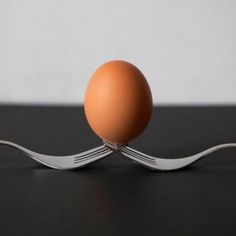 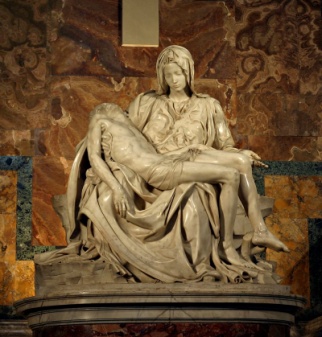 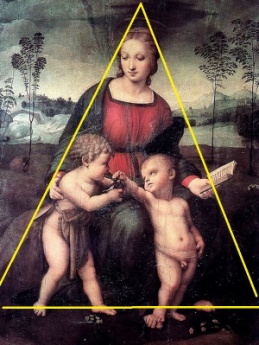 Compositie= (ordening).
Er zijn verschillende composities. DriehoekscompositiePiramide compositieCentrale compositie
voorstelling is in het midden van het beeldvlak geplaatstDiagonale compositie
vlak verdeling volgens een diagonaal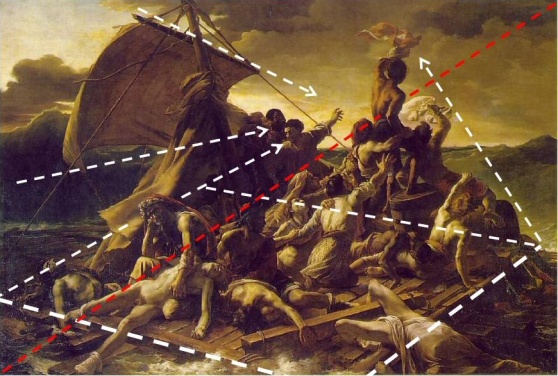 Overall compositie
gelijkmatig over een beeldvlak verspreidSymmetrische compositie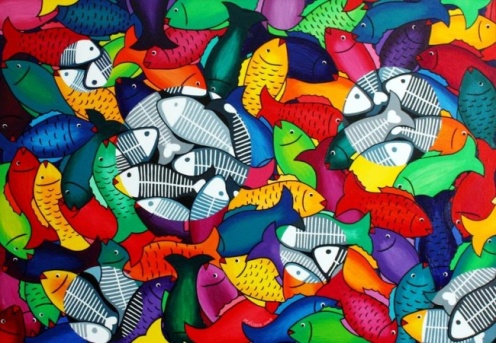 Dynamische compositie
beweeglijk bijv. golvenA symmetrische compositie Horizontale compositieVerticale compositie
Bekijken van compositieWat is het meest opvallende, en hoe zie je dat?Compositie vormen (geometrische figuren waren gebruikelijk in de Renaissance)Hoe is het samengesteldWat is het doel van de compositie
Licht
Vroeger: vlak
nu: meer schaduwen/licht
(zonder licht is er geen nut anders is alles donker.)

2 lichtbronnen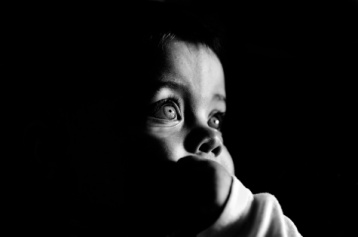 Natuurlijke lichtbron (zon, kaarslicht)Kunstmatige lichtbron (lamp)
Lichtintensiteit: verschil tussen licht & donker contrast.
Hoe groter de intensiteit, hoe donkerder en scherper de schaduwen.Licht zorgt voor ruimtelijkheidLichtinval is de richting waar het licht binnenkomt
Soorten lichten: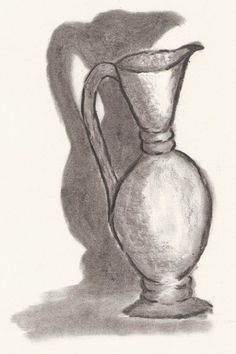 Clair- obscur
felle licht & donker contrast
(groot en nadrukkelijk, meeslepend, dramatisch)Spotlight
aandacht word gevestigd op 1 dingSlagschaduw
Object staat tussen licht en schaduwTegenlicht 
licht dat op je ogen valt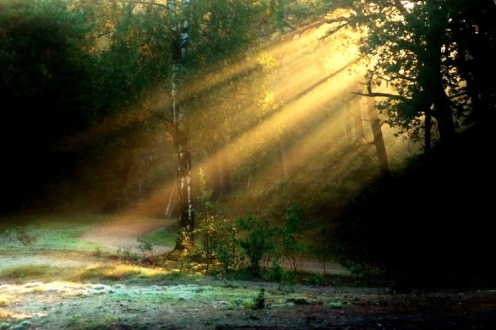 Doorvallend lichtLicht dat door een inkijkje of raam binnenvaltStrijk licht 
lichtstralen lopen bijna evenwijdig aan het oppervlak, lijkt overheen te strijkenDiffuuslicht
geen duidelijke lichtbroGlimlicht 
lichtvlekken op glanzende plekken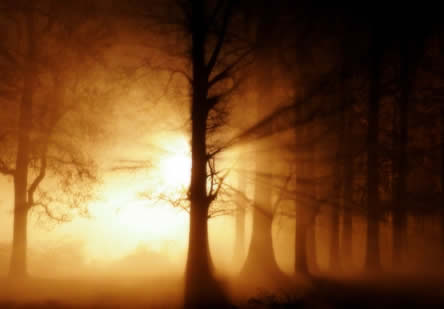 MeelichtZijlicht
(slagschaduw plus eigen schaduw)Direct licht Het felle licht van de zon op jou gezichtIndirect licht
eerst valt licht door andere voorwerpen voordat het op de werkelijke bron valt.Voetlicht
licht dat van onderaf op het voorwerp schijnt (kan angstaanjagend effecten maken)
Ruimte
Ruimtesuggestie: net doen alsof een plat vlak ruimtelijk lijkt.

Soorten ruimte: (aureool heilig!!)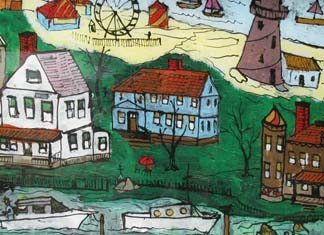 Stapeling
objecten allemaal op elkaar gestapeldOmklapping
Verschillende aanzichten die allemaal even belangrijk zijn: zichtbaar maken
Worden horizontaal omgeklapt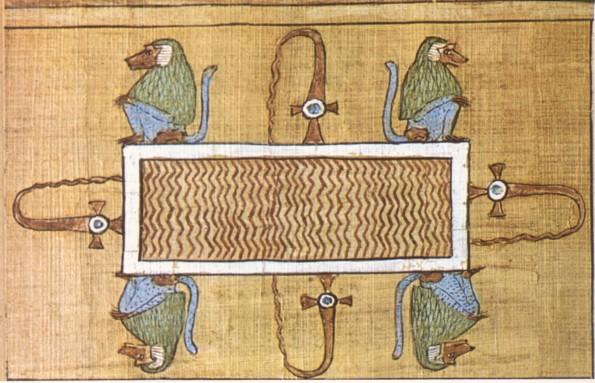 Voor groot achter kleinVoor en achtergrond
voorgrond meestal groter achtergrond is kleinerOverlapping
er zit een voorwerp voor een ander voorwerpCoulissen 
kijkdoos effect, decorstukken die elkaar gedeeltelijk overlappen. Plans
is te vergelijken met decorstukken uit een toneelstuk
is verdeelt in voorplan (voorgrond), middenplant en achterplan (achtergrond)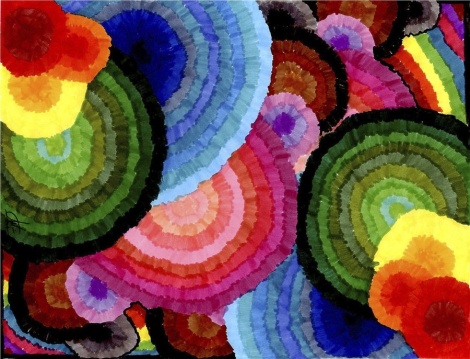 Repoussoir
wanneer een vorm op de voorgrond zit dat heel groot is dat bijna de helft van het schilderij afdekt en die dus dan je trekt naar een voorstelling. Of grote bomen en met kleinere bomen (achterbomen)Afsnijding 
een gedeelte word afgesneden bijv een half hoofd selfiedoorkijk 
als je door een opening van een deur meekijkt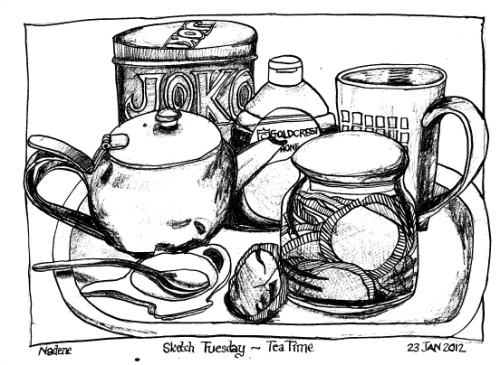 plasticiteit 
platvlak die door licht en schaduw zo word gevormd dat het bijna tastbaar isspiegelingperspectiefstandpunt (zo heeft geschilderd dat ie zelf een rol heeft betekentooghoogte (hoe hoger de standpunt bijv. toren hoe meer te zien is)horizon (grens tussen lucht en aardbol)vlucht / verdwijnpunt gevoelsperspectiefverkorting (vanaf de voeten lijkt een lichaam korter dan het is)kikvorsperspectief (van beneden)vogelvluchtperspectief (hoog in het beeldvlak alsof je door de ogen van een vogel kijkt)atmosferisch perspectief (diepte door kleuren (steeds boven de lucht is steeds blauwer)Trompe-l’oeileffect, illusionisme (de onderscheid vervaagt tussen muren en de open ruimte)Kleurperspectief (rode kleuren dringen zich meer in de voorgrond en blauwe wijken af)Parallelprojectie (isometrie getekend onder een hoek van 30 graden)Axonometrische projectie (parallelprojectie onder een hoek van 45 graden)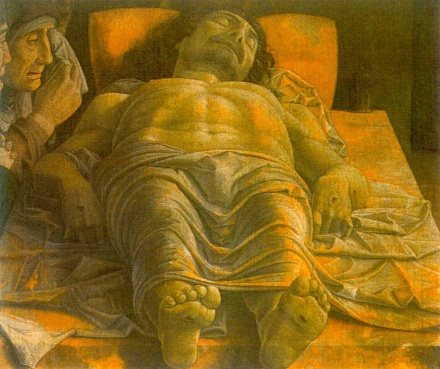 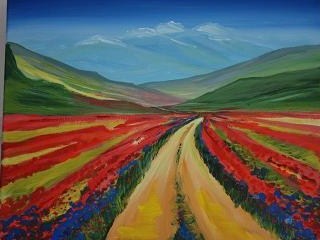 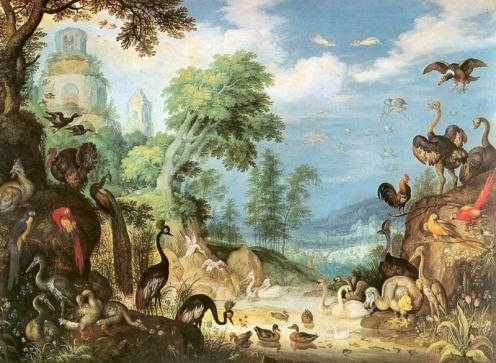 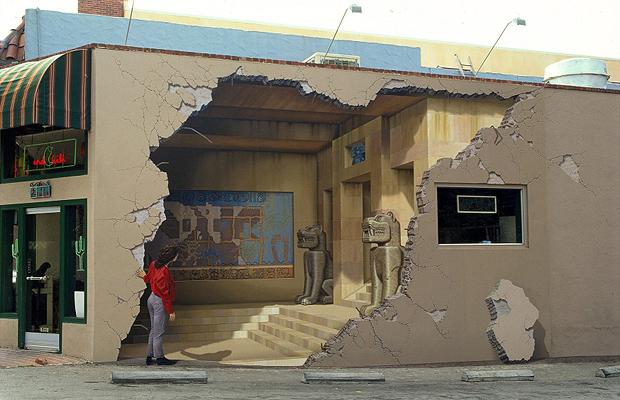 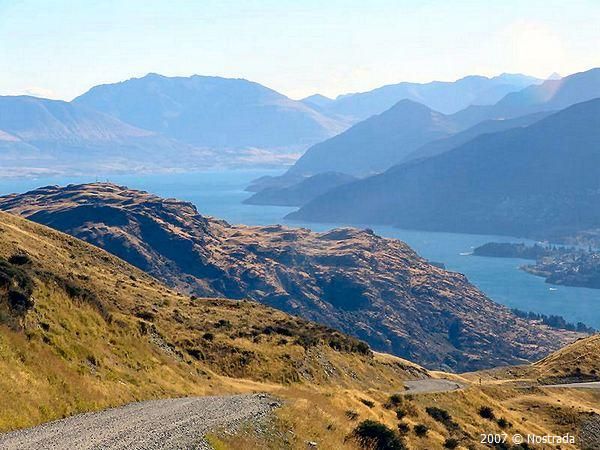 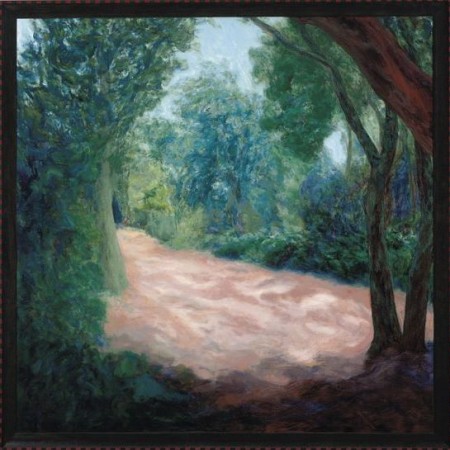 KleurKleur in de middeleeuwen:
goud: rijkdom, macht en goddelijkheid
blauw: verbondenheid met de hemelModerne kunst 
meer het gevoel kwijt ij kunst, dus ze schilderden niet meer de werkelijkheid.
Wit licht bestaat uit golven met verschillende kleuren
bijvoorbeeld als wit licht op bijvoorbeeld een rode kleur schijnt, worden alleen rode lichtgolven teruggekaatst.Zwart: licht word niet teruggekaatst
Kleuren:
- kleursoort
- kleurzuiverheid of verzadiging
- kleurhelderheid
Zuivere kleuren zijn alleen maar felle kleurenHeldere kleuren weerkaatsten het meeste licht
Primaire kleuren 
- rood, geel, blauwSecundaire kleuren
groen, oranje en paars  door 2 primaire kleuren door elkaar te mengenTertiaire kleuren
krijg je door drie primaire kleren door elkaar te mengen of twee + zwart door elkaar mengen.
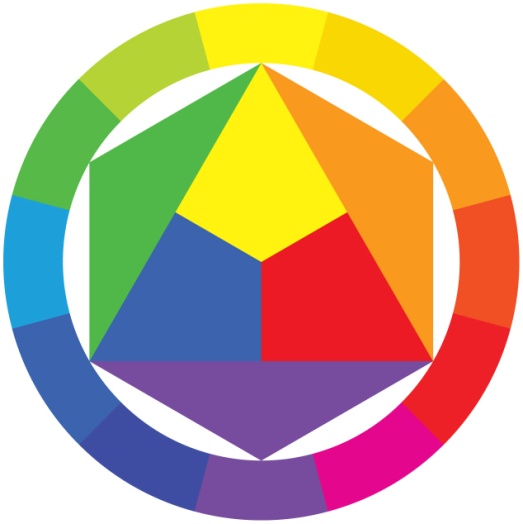 Gemengde kleuren Spectrale kleuren  zijn de kleuren uit de regenboog 
rood, oranje, geel, groen, blauw, indigo en violet  samen mengen  wit lichtKleurencirkel 
KleurcontrastGeel naast paar, groen naast oranje, rood naast geelComplementair contrast
rood naast groen, geel naast paars, blauw naast oranjeLicht donker contrast
lichte kleuren trekken de aandacht donkere kleuren juist niet

Kwantiteitscontrast 
tegenstelling in de grootte van twee oppervlakken met een verschillende kleur.
bijv. een groot vlak met geel en een klein vlak met blauwWarm koud contrast
warme kleuren zoals rode en oranje kleuren trekt naar je toe en koude kleuren zoals blauw trekt van je afSimultaancontrast
Een bepaalde kleur kan, door een andere sterke kleur ernaast, zo worden beïnvloed dat je hem als een andere kleur zitTin, toon
een kleur heeft verschillende tinten bijv okergeel en lichtgeel.Tonaal, kleurenfamilie  veel verschillende tinten van een bepaalde kleurSchakering 
variatie in een bepaalde kleur bijv geel, oker en bruinKLEURGEBRUIK
Schematisch 
een kleur die iedereen kenmerkend vind voor dat object, bijv een banaan: geelLokale kleur
een kleur word weerkaatst op iets anders van de omgeving bijv wann tafel rood is dan is de onderkant van een bord ook beetje roodExpressief
het komt niet een met de werkelijkheid, bijvoorbeel rode en donkere kleuren drukt een dreigende stemming uitSymbolisch 
Rood: liefde, gevaar, socialisme, warmte 
Wit: zuiverheid, maagdelijkheid, waarheid
Blauw: hemel, verlangen, koelte, somberheid
Groen: veiligheid, hoop, verwachtingFunctioneel 
bijv. elektrische draden hebben verschillende kleurenSignaal 
helder rood, oranje geel  is opvallendKleurverloop
overgang van licht naar donkerHuisstijl
logo bijv. heeft dan steeds dezelfde kleuren  mag totaal niet afwijken van de vorigeAardkleuren 
bruine en groenachtige tinten ze doen denken aan de kleuren van de aardeNaturel 
licht beige kleuren bijv hout, linnen, katoenPolychroom 
beschilderd met verschillende kleuren bijv de middeleeuwse houten beelden.Egaal  overal even verzadigdMonochroom  1 kleur